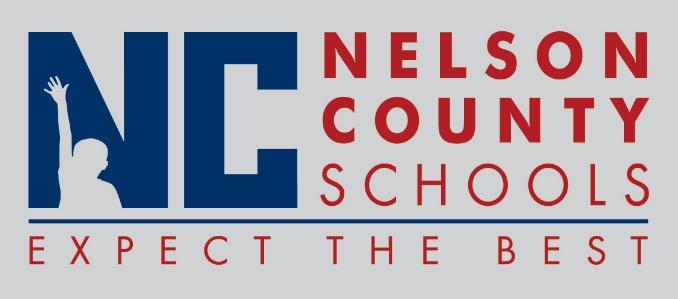 Decision PaperRECOMMENDATION:   	Approve Job Description as written.RECOMMENDED MOTION:  	I move that the Nelson County Board of Education Approve the job description as presented.SROTo:Nelson County Board of EducationFrom:Tim Hockensmith, Chief Operating Officercc:Tom Brown, SuperintendentDate:August 15, 2017Re:  School Resource Officer (SRO)